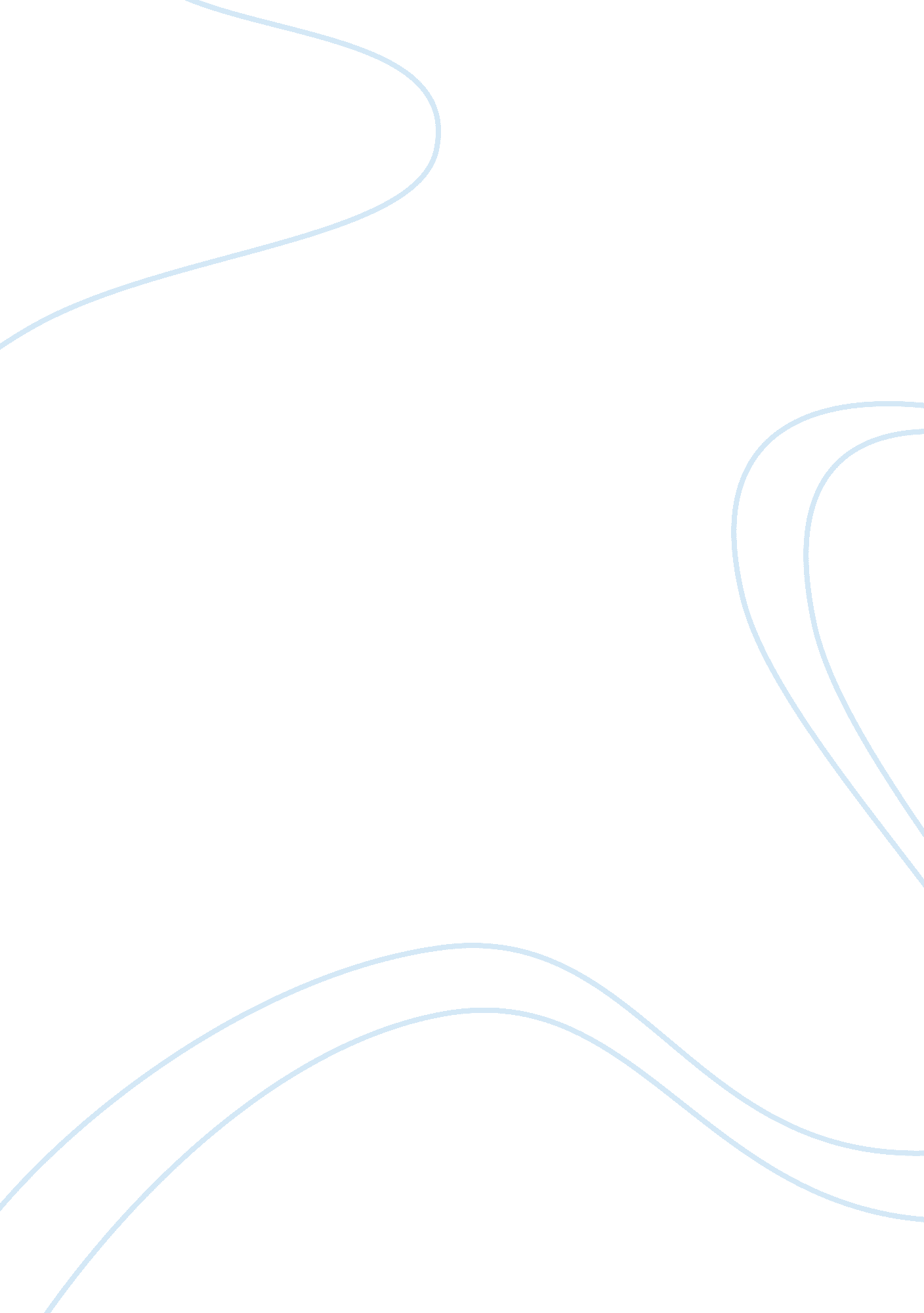 Portrait de l’artiste sans barbe essay sample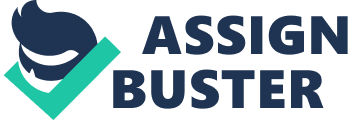 Self picture is a 1889 oil on canvas painting by the post-impressionist craftsman Vincent van Gogh. The photo, which may have been van Gogh’s last self-picture, was painted in September that year and he took the composition with him to Auvers-sur-Oise, close Paris, where he demonstrated it to Dr Paul Gachet, who thought it was totally obsessive. Craftsmanship students of history are partitioned concerning whether this composition or Self-representation without facial hair is van Gogh’s last self-picture, van Gogh sent the photo to his more youthful sibling, the workmanship merchant Theo, a going with letter read, You should think about for a period. I trust you will see that my outward appearances have turned out to be substantially more settled, in spite of the fact that my eyes have an indistinguishable look from previously. Workmanship students of history Walther and Metzger consider that the photo isn’t a lovely posture nor a reasonable record, one that has seen excessively danger, a lot of turmoil, to have the capacity to keep its tumult and trembling under control. Vincent Van Gogh is obvious a standout amongst the most gifted and acclaimed specialists on the planet history. Huge numbers of Van Gogh’s celebrated artworks become prevalent and perceived everywhere throughout the world, and some have been sold at sales or private deals for in excess of 50 million dollars. There were many Vincent Van Gogh self-representations made amid his lifetime and presumably the greater part of them are delineating the face as it showed up in the mirror. The Portrait de l’artiste sans barbe (“ Self-picture without facial hair”) is one of them. Van Gogh made this work of art in September 1889, while he was in Saint-Remy-de-Provence, France, delineating his perfect face without a facial hair. This canvas was sold to Heirs of Jacques Koerfer for $71. 5 million out of 1998 in New York. This canvas was Van Gogh’s last self-picture, which he provided for his mom as a birthday present. Van Gogh painted Self-Portrait without whiskers soon after he had shaved himself. What made van Gogh’s “ Picture of an Artist Without His Beard” so extraordinary was that he painted it for his mom, Anna Cornelia Carbentus van Gogh, for her 70th birthday celebration not some time before his suicide in 1890. At the time, van Gogh was sick in Saint Remy, France, and needed to promise his mom that he was good. He painted himself with etched highlights, a clean-shaven face and an extraordinary gaze. The self-representation is a standout amongst the most costly artworks ever, offering for $71. 5 million out of 1998 in New York. At the time, it was the third (or an expansion balanced fourth) most costly painting at any point sold. Vincent Willem van Gogh was a Dutch Post-Impressionist painter who is among the most well known and compelling figures in the historical backdrop of Western workmanship. In a little more than 10 years he made around 2, 100 craftsmanship, including around 860 oil compositions and his suicide at 37 took after years of psychological instability and destitution. Naturally introduced to a family, Van Gogh drew as a kid and was not kidding, calm. As a young fellow he filled in as a craftsmanship merchant, regularly making a trip and he swung to religion, and invested energy as a Protestant preacher in southern Belgium. He floated in sick wellbeing and isolation before taking up painting in 1881 and his more youthful sibling Theo upheld him fiscally, and the two kept up a long correspondence by letter. His initial works, for the most part still life’s and portrayals of worker workers, in 1886 he moved to Paris, where he met individuals from the vanguard, including Émile Bernard and Paul Gauguin, who were responding against the Impressionist sensibility. As his work created he made another way to deal with still lifes and his compositions became brighter in shading as he built up a style that turned out to be completely acknowledged amid his stay in Arles in the south of France in 1888. Amid this period he widened his topic to incorporate trees, cypresses, wheat fields. Van Gogh experienced scenes and daydreams and however he stressed over his psychological steadiness, he frequently ignored his physical wellbeing, did not eat appropriately. His companionship with Gauguin finished after a showdown with a razor and he invested energy in mental doctor’s facilities, including a period at Saint-Remy. After he released himself and moved to the Auberge Ravoux in Auvers-sur-Oise close Paris and his discouragement preceded and on 27 July 1890, Van Gogh shot himself in the chest with a gun. He passed on from his wounds two days after the fact, Van Gogh was unsuccessful amid his lifetime, and was viewed as a maniac and a disappointment. He ended up renowned after his suicide, and exists in the creative ability as the quintessential misjudged virtuoso. His notoriety started to develop in the mid twentieth century as components of his style came to be joined by the Fauves. The most exhaustive source on Van Gogh is the correspondence amongst him and his more youthful sibling, Theo. Their long lasting fellowship, and the majority of what is known about Vincent’s contemplations, Theo van Gogh was a craftsmanship merchant and furnished his sibling with money related and enthusiastic help, and access to persuasive individuals on the contemporary workmanship scene. Theo kept all of Vincent’s letters to him, Vincent kept few of the letters he got, after both had kicked the bucket, Theo’s dowager Johanna masterminded the production of a portion of their letters. A couple of showed up in 1906 and 1913, the dominant part were distributed in 1914, Vincent’s letters are articulate and expressive and have been portrayed as having a journal like closeness, and read in parts like personal history. References: Self-portrait without beard – Wikipedia, Portrait De l’artiste Sans Barbe – Ethnic Paintings, Most Expensive Van Gogh Paintings; How Can You Own One? Read next: Botticelli’s design principles of the birth of Venus 